ANNUAL HOUSEHOLD INCOME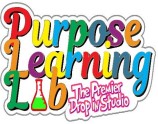 Note: Noncash benefits (food stamps and housing subsidies) do not count as income. Copies of tax returns, pay stubs, or other information verifying income may be required before assistance is approved.SOURCESELFSPOUSEOTHERTOTALGross, wages, salary, tips, etc.$$$$Income from business, self employment, and dependents$$$$Unemployment compensation, workers’ compensation, social security, SSI, SSDI, public assistance, veterans’ payments, survivors benefits, pension orretirement income$$$$Interest, investments, dividends, rents, royalties, income from estates, trusts, educational assistance, alimony, child support, assistance from outside the household, and other taxable income$$$$